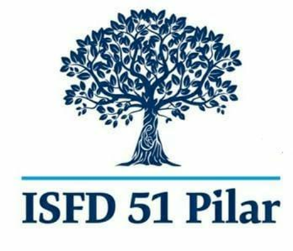 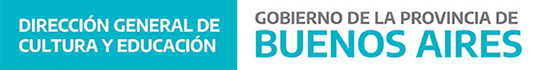 Subsecretaría de Educación DIRECCIÓN DE EDUCACIÓN SUPERIOR REGIÓN : 11DISTRITO: PILARESTABLECIMIENTO: I.S.F.D.N`51 A la Secretaría de Asuntos DocentesS / D CONVOCATORIA A COBERTURA DE MATERIAS/ESPACIOS CURRICULARES- N `1De nuestra mayor consideración: La Dirección del Instituto Superior de Formación Docente N`51, en el marco de las Resoluciones Nº 5886/03- 1161/20 y la Disposición Nº 30/05 solicita a Ud. la difusión de la convocatoria del llamado a concurso para la cobertura de los/las siguientes espacios curriculares/materias, con el siguiente cronograma:Difusión e inscripción: Desde el 14-03- 2022 al 24-03-2022Recusaciones/ excusaciones: 17 y 18 de marzo 2022ASISTENCIA TÉCNICA Y CONSULTAS: 21 de marzo,  19,30 h en Rivadavia 602 –Pilar Enviar  TRES archivos a coberturas51@gmail.com  en formato PDF referenciados y en el asunto del correo indicar Carrera, nombre completo del espacio que concursa, con el apellido y nombre del postulante (en ese orden)Primer archivo: TODA LA DOCUMENTACION DEBE ESTAR UNIDA EN UN SOLO ARCHIVO: declaración jurada de títulos y antecedentes que obra como Anexo III de la Resol.5886/03, con la documentación respaldatoria escaneada en el sentido de la lectura (no se aceptarán los archivos que no cumplan estas condiciones ya que toda la documentación se envía al Tribunal Descentralizado y se pide en ese formato desde ese organismo). Si no está firmada la declaración  jurada no se evaluará al docente. Esto es:Requisitos para la presentación de legajos, escaneada y firmada por cada aspirante.Anexo 3 completo (firmado y escaneado)Fotocopia del DNI (anverso y reverso en PDF)CUILTítulos y Cursos (escaneados en  PDF  anverso y reverso  juntos,  tamaño pequeño, que facilite su apertura a través de Adobe Reader).Desempeño completo con fecha (día, mes y año). Si el desempeño lo tuviese en superior, colocar el nombre completo de la carrera,  de la materia y el código de área correspondiente,  sin abreviaturas.Segundo archivo Propuesta pedagógica; se elaborará en base a la disposición 30/05. Teniendo en cuenta las pautas de  evaluación que se detallan al pie de página Tercer archivo:Constituir correo electrónico a los efectos de las notificaciones fehacientes que fuera necesario realizar durante el proceso de selección (Adjuntar nota constituyendo dicho correo).Los horarios no se modifican, excepto necesidades institucionales.Tener en cuenta los enfoques y orientaciones didácticas de los Diseños Curriculares de cada carrera. Pueden consultarse en www.abc.gob.ar Cada propuesta    debe incluir aportes para el taller integrador interdisciplinario si correspondiera.Los proyectos deben tener actividades de extensión y/o investigaciónIMPORTANTE: Nuestra Institución trabaja con la plataforma del INFOD: Anexar en la propuesta una clase que contenga, una actividad, una evaluación. Orientación del Proyecto Institucional: Alfabetización digital y académica - Implementación de la ESIPROFESORADO DE EDUCACIÓN ESPECIAL (DISCAPACIDAD INTELECTUAL) RESOLUCION 1009/09PAUTAS QUE AYUDAN A ELABORAR PROYECTOS PARA COBERTURA DE CÁTEDRAS SEGÚN  RESOLUCIÓN 5886/03 Y LA DISPOSICIÓN 30/05Se considerarán hasta 10 puntos por cada uno de los aspectos detallados como A) a K). Puntaje máximo: 110 puntos. Puntaje mínimo para la aprobación: 55 puntos.ITEM A EVALUAR EN LA PROPUESTA PEDAGÓGICA - ORIENTACIONES A TENER EN CUENTAA) Fundamentación (Justificación de la propuesta a la luz de marcos teóricos pertinentes.a) Posicionamiento de la cátedra dentro de la carrera.b) Marcos teóricos respecto a la enseñanza y al aprendizaje de la materia que se concursac) Aporte al perfil de los egresadosd) Marcos teóricos fundamentados en autores con respectivas citas.e) Explicitar relación con otros espacios del mismo año u años anteriores/posteriores.B)  Expectativas de logro (Reformulación – Criterios de reformulación y de organización).	a) Leer bien el diseño curricular de la carrera.b) Deben reformularse a partir de las que se encuentran en el diseño curricular.c) Deben ser específicas; aunque algunas más generales pueden vincularse al perfil del egresado.C) Contenidos académicos actualizados y contextualizados a problemáticas regionales y/o provinciales (Selección – Jerarquización – Secuenciación – Criterios de Organización).a) Pueden presentarse organizados por bloques, ejes o unidades.b) Se deben respetar los contenidos del diseño curricular y a partir de estos reformularlos y reorganizarlos.c) Se deben explicitar los criterios para dicha reformulación.D) Coherencia interna de la propuesta pedagógica.	Tiene que haber coherencia entre la fundamentación, las expectativas de logro, los contenidos, la propuesta de intervención didáctica y la evaluación.E) Intervención didáctica (Estilo – Estrategias de intervención).	a) Se refiere a diferentes propuestas de enseñanza y de aprendizaje de acuerdo con los contenidos; hacer foco en cómo el profesor va a gestionar la clase.b) NO GENERALIZAR. c) ¿De qué manera específica el o la profesora llevarán a cabo la enseñanza y favorecerán el aprendizaje de los estudiantes de la cátedra?F) Atención al impacto de la propuesta en la práctica docente o profesional.	a) Articular con la práctica docente como eje vertebrador.b) Explicitar aportes al perfil del egresado.G) Presupuesto del tiempo – Criterio de distribución.	a) Calcular la cantidad de módulos reales organizando didácticamente el tiempo.b) Calcular la cantidad de módulos según la cantidad y calidad de los contenidos.c) Deben estar contempladas actividades como trabajos prácticos y evaluaciones.  d) Se deben explicitar los criterios de distribución del tiempo. H) Recursos (Materiales y didácticos).a) Deben especificarse con que finalidad se utilizará cada recurso (en función de contenidos y actividades).b) Tener en cuenta el campus virtual del Instituto. Presentar  una propuesta virtual I) Bibliografía del docente, del alumno. Actualización y pertinencia. Adecuación de la bibliografía a los tiempos y modalidades previstos para la implementación de la propuesta.a) Actualizada y pertinente.b) Bibliografía obligatoria seleccionada por eje/unidadc) Seguir las normas APAd) Separar bibliografía de los docentes y de los estudiantes, obligatoria y de consulta.e) Para la bibliografía de los estudiantes (salvo que sea necesario) NO dar libros enteros. Determinar  capítulo y/o páginasJ)   Propuesta de evaluación, adecuación a la normativa vigente y al Plan Institucional – Pertinencia para el Nivel.	 a) Adecuarse a la normativa actual respecto al nivel superiorb) Explicar mediante marcos teóricos qué es evaluar.c) Explicitar criterios e instrumentos de evaluación. Concretos, claros, precisos tanto en el espacio de cursada cómo para el final d) Explicitar cómo se va a acreditar la materia de acuerdo con el RAI del ISFD 51 (consultar web del instituto).K)  Propuesta de actividades de extensión e investigación: pertinencia y factibilidad.	a) Planificar investigación y extensión, ambas, teniendo en cuenta que son actividades totalmente diferentes.b) Tienen que ser propuestas concretas y específicas relacionadas con el proyecto de cátedra.     c) Tener en cuenta organizaciones e instituciones donde se pueda poner en práctica la propuesta.d) NO GENERALIZAR.                                     CARRERAAÑOESPACIO/ASIGNATURASIT. DE REV.MODULOSHORARIOPROFESORADO DE EDUCACIÓN SECUNDARIA EN MATEMATICA 4toSEMINARIO DE TEMAS DE FISICA Prov.3 (TRES)LUNES DE 17,30 A 19,30 –JUEVES DE 19,45 A 20,45  PROFESORADO DE EDUCACIÓN SECUNDARIA EN MATEMATICA 4toMATEMÁTICA APLICADAProv.3 (TRES)LUNES DE 19,45 A 21,45 MARTES DE 19,45 A 20,45 PROFESORADO DE EDUCACIÓN SECUNDARIA EN MATEMATICA 4toANÁLISIS E INTERVENCIÓN EN SITUACIONES DE CONVIVENCIA ESCOLARProv.2(DOS)MARTES DE 17,30 A 19,30 PROFESORADO DE EDUCACIÓN SECUNDARIA EN MATEMATICA 4toFUNDAMENTOS DE MATEMÁTICAProv.3 (TRES)MARTES DE 20,45 A 21,45.-VIERNES DE 19,45 A 21,45PROFESORADO DE EDUCACIÓN SECUNDARIA EN MATEMATICA 4toGEOMETRÍAS NO EUCLIDIANAS, GEOMETRÍAPROYECTIVA Y FRACTALProv.2(DOS)MIERCOLES DE 17,30 A 19,30PROFESORADO DE EDUCACIÓN SECUNDARIA EN MATEMATICA 4toEDI-Remitirse al link de contenidos https://drive.google.com/drive/folders/1nekrH7H6EuyL_B6gnasXtYlZ79Z2Uk8y?usp=sharingProv.2(DOS)MIERCOLES DE 19,45 A 21,45PROFESORADO DE EDUCACIÓN SECUNDARIA EN MATEMATICA 4toTUTORÍAS Y ORIENTACIÓN ESCOLARProv.2(DOS)JUEVES DE 17,30 A 19,30PROFESORADO DE EDUCACIÓN SECUNDARIA EN MATEMATICA 4toNIVEL 2 DE INGLÉSProv.2(DOS)JUEVES DE 17,30 A 19,30PROFESORADO DE EDUCACIÓN SECUNDARIA EN MATEMATICA 4toDIDÁCTICA DE LA MATEMATICA III: investigación de los problemas de enseñanzaProv.2(DOS)VIERNES DE 17,30 A 19,30 4toCAMPO DE LA FORMACIÓN EN LA PRÁCTICA  PROFESIONAL: LA REFLEXIÓN SOBRE LA TAREA DOCENTEProv.6(SEIS)A DEFINIR COMISION EVALUADORATITULARESTITULARESSUPLENTESSUPLENTESSUPLENTESCoordinadora: Lic.  Sabrina Alarcón EC: Nélida Inés Gamen  CAI DOC.:Cohene Pedro ESP. INST: Viveros Pablo             ESTUDIANTE:  a definir ESP. EXT.: Laura Wolker EC: Nélida Inés Gamen  CAI DOC.:Cohene Pedro ESP. INST: Viveros Pablo             ESTUDIANTE:  a definir ESP. EXT.: Laura Wolker EC: Carolina Tieppo CAI DOC.: Saromé Natalia ESP. INST: Gauto María Magdalena  ESTUDIANTE: a definir        ESP. EXT: Patricia Queijas EC: Carolina Tieppo CAI DOC.: Saromé Natalia ESP. INST: Gauto María Magdalena  ESTUDIANTE: a definir        ESP. EXT: Patricia Queijas EC: Carolina Tieppo CAI DOC.: Saromé Natalia ESP. INST: Gauto María Magdalena  ESTUDIANTE: a definir        ESP. EXT: Patricia Queijas 